Załącznik nr 5 do SWZ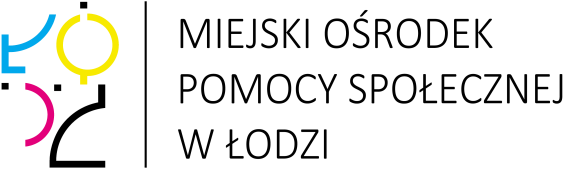 Numer sprawy	35/2021					UMOWA nr  ……/WZP/ 262/2021 Wzór UmowyW dniu ………….. roku  w Łodzi, pomiędzy:Miastem Łódź– Miejskim Ośrodkiem Pomocy Społecznej w Łodzi ul. Kilińskiego 102/102a w imieniu którego na podstawie pełnomocnictwa udzielonego przez Prezydenta Miasta Łodzi Zarządzeniem nr 7664/VIII/21 z dnia 6 lipca 2021 działa Andrzej Kaczorowski - Dyrektor Miejskiego Ośrodka Pomocy Społecznej w Łodzi zwanym dalej Zamawiającyma ……………………………………., zwanym w treści umowy Wykonawcą,zwanym dalej Wykonawcą w wyniku przeprowadzonego postepowania o udzielenie  zamówienia publicznego, prowadzonego w trybie podstawowym bez prowadzenia negocjacji, zgodnie z art. 275 pkt 1) ustawy Prawo zamówień publicznych (t.j. Dz. U. z 2021 r., poz. 1129 ze zm.) zawarto umowę o następującej treści:§ 1Przedmiotem umowy jest sukcesywna dostawa warzyw i owoców, według asortymentu 
i ilości określonych w załączniku nr 1 do umowy – pakiecie asortymentowo-cenowym zgodnie z ofertą Wykonawcy z dnia:……Wykonawca gwarantuje dobrą jakość dostarczonego przedmiotu umowy.Wykonawca oświadcza, że przedmiot umowy posiada wszelkie niezbędne certyfikaty/atesty właściwych urzędów.Dostarczone artykuły będące przedmiotem umowy muszą mieć aktualną datę ważności.Zamawiający zastrzega sobie prawo do niewykorzystania pełnego limitu ilościowego 
i wartościowego przedmiotu umowy bez prawa do roszczeń z tego tytułu przez Wykonawcę, z zastrzeżeniem, iż minimalny zakres umowy przewidziany przez Zamawiającego do realizacji  wynosi 50% wartości brutto umowy, o którym mowa w § 5 ust.1Zamawiający dopuszcza prawo dokonywania zmian co do ilości w ramach asortymentu wymienionego w załączniku nr 1 do umowy – pakiecie asortymentowo-cenowym 
w zależności od rzeczywistych potrzeb. Zmiany mogą być dokonywane w ramach wartości brutto zawartej umowy.§ 2Wykonawca zobowiązuje się dostarczyć wymieniony w § 1 ust. 1 asortyment w terminie 3 razy w tygodniu, tj. poniedziałek, środa i piątek w godzinach 7.00 – 10.00, pod wskazane poniżej adresy placówek Zamawiającego:- Dom Dziennego Pobytu w Łodzi ul. Sienkiewicza 79- Dom Dziennego Pobytu w Łodzi ul. Tuwima 33/3u- Dom Dziennego Pobytu w Łodzi ul. Borowa 6- Dom Dziennego Pobytu w Łodzi ul. Fabryczna 19- Dom Dziennego Pobytu w Łodzi ul. Grota – Roweckiego 30- Dom Dziennego Pobytu w Łodzi ul. Lelewela 17- Dom Dziennego Pobytu w Łodzi ul. 1 -Maja 24/26- Dom Dziennego Pobytu w Łodzi ul. Narutowicza 37     - Dom Dziennego Pobytu w Łodzi ul. Organizacji WIN 37- Dom Dziennego Pobytu w Łodzi ul. Obywatelska 69- Dom Dziennego Pobytu w Łodzi ul. Rojna 52- Dom Dziennego Pobytu w Łodzi ul. Smetany 4- Dom Dziennego Pobytu w Łodzi ul. Wrocławska 10- Dom Dziennego Pobytu w Łodzi ul. Zbocze 2a- Dom Dziennego Pobytu dla Osób Niepełnosprawnych w Łodzi ul. Ćwiklińskiej 5a - do dnia 28.02.2022r. włącznie.- Dom Dziennego Pobytu dla Osób Niepełnosprawnych w Łodzi ul. Rojna 18a- Dzienny Dom „Senior Wigor” w Łodzi, ul. Senatorska 4Wykonawca w zaproponowanych cenach jednostkowych uwzględnił wszystkie koszty związane z transportem przedmiotu umowy do placówek określonych w § 2 ust. 1 oraz wniesieniem dostarczonych towarów do pomieszczeń wskazanych przez pracowników Zamawiającego.Ilości i asortyment zamawianych artykułów, będą każdorazowo uzgadniane na podstawie zgłoszeń Zamawiającego, złożonych na podane w ofercie przez Wykonawcę numery telefonów, faksu lub adres poczty elektronicznej, z minimum jednodniowym wyprzedzeniem. Zamawiający wymaga, aby na zleceniu WZ Wykonawca podał cenę w netto i brutto.Wszelkie zmiany numerów telefonów, faksu lub adresu poczty elektronicznej Wykonawca niezwłocznie zgłasza Zamawiającemu na piśmie.Ze strony Zamawiającego osobami upoważnionymi do bezpośredniego kontaktu 
w zakresie dotyczącym realizacji umowy są:................................................................... tel. ……………………………………………..................................................................... tel. ……………………………………………...Ze strony Wykonawcy osobami upoważnionymi do bezpośredniego kontaktu 
w zakresie dotyczącym realizacji umowy są:................................................................. tel. ……………………………………………................................................................... tel. ……………………………………………...Wykonawca zobowiązuje się poinformować osobę, o której mowa § 2 ust. 6 
o powierzeniu jej danych osobowych (imienia i nazwiska) Zamawiającemu 
i o przetwarzaniu tych danych (w szczególności poprzez przechowywanie i utrwalanie) przez Zamawiającego w celu realizacji niniejszej umowy.Wykonawca przy wykonywaniu umowy zobowiązany jest do stosowania wszelkich środków mających na celu zapobieganie rozprzestrzenianiu się lub zarażeniu Covid -19 zalecanych przez właściwe organy państwowe lub samorządowe, jak również zobowiązany jest do przestrzegania wszelkich przepisów prawa obowiązujących w tym zakresie.§ 3Wymagania w zakresie przedmiotu zamówienia:każdy produkt wytworzony będzie zgodnie z ustawą z dnia 25 sierpnia 2006 roku                                    o bezpieczeństwie żywności i żywienia (tj. Dz. U. z 2020 roku poz. 2021) oraz rozporządzeniami wydanymi na jej podstawie,        każdy produkt realizowany będzie zgodnie z normami jakościowymi GHP, GMP, lub systemem HACCP,na każde żądanie Zamawiającego, Wykonawca jest zobowiązany okazać w stosunku do każdego produktu odpowiedni certyfikat zgodności normami europejskimi itp.,Zamawiający ma prawo sprawdzić podczas odbioru przedmiot zamówienia pod względem jakości i ilości produktów. W przypadkach określonych w § 6, Zamawiający składa reklamację Wykonawcy,dostarczony towar musi odpowiadać opisowi przedmiotu zamówienia szczegółowo określonemu w „opisie przedmiotu zamówienia”,ustalenia i decyzje dotyczące wykonania umowy uzgadniane będą przez Zamawiającego z ustanowionym przedstawicielem Wykonawcy,Zamawiający nie ponosi odpowiedzialności za szkody wyrządzone przez Wykonawcę podczas wykonania przedmiotu zamówienia. Wymagania w zakresie opakowań:pojemniki czyste,bez obcych zapachów,przeznaczone tylko do jednego asortymentu,artykuły ułożone w opakowaniach w sposób nie powodujący deformacji, zapewniający estetyczny wygląd produktu.Każde opakowanie musi zawierać następujące dane:nazwę produktu,datę minimalnej trwałości albo termin przydatności do spożycia,dane identyfikacyjne producenta produktu,dane identyfikujące kraj, w którym wyprodukowano produkt,zawartość netto lub liczbę sztuk produktu,warunki przechowywania, w przypadku gdy jego jakość zależy od warunków przechowywania,oznaczenie partii produkcji,klasę jakości handlowej.§ 41.	Strony ustalają, że realizacja zamówienia odbywać się będzie po średnich cenach jednostkowych opublikowanych przez Łódzki Rynek Hurtowy - Zjazdowa S.A. 
z zastrzeżeniem ust. 3. Przy czym za „średnią cenę” strony rozumieją średnią arytmetyczną tj. suma najniższej i najwyższej ceny jednostkowej podzieloną przez dwa).2.	Strony ustalają cenę zgodnie ze wzorem:ilość jednostek miary x (cena – upust procentowy) + podatek VATprzy czym:cena- średnia cena (obliczona zgodnie z ust. 2) podana na stronie http://www.zjazdowa.com.pl/pl/serwis-cenowy/ obowiązująca w dniu złożenia zamówienia na Łódzkim Rynku Hurtowym - Zjazdowa S.A., upust – procent upustu zadeklarowany przez Wykonawcę: ………………..W przypadku gdy cennik, o którym mowa w ust. 2 nie zostanie opublikowany przez Łódzki Rynek Hurtowy - Zjazdowa S.A.  w dniu złożenia zamówienia, wówczas do rozliczeń przyjmuję się cennik publikowany przez Warszawski Rolno-Spożywczy Rynek Hurtowy Bronisze S.A.  pod adresem http://www.bronisze.com.pl/pl. § 5Strony ustalają, iż należność za dostarczone na podstawie niniejszej umowy artykuły żywnościowe nie może przekroczyć kwoty:....................zł netto /słownie:....................................................................................................../....................zł podatek  VAT słownie:...................................................................................../....................zł. brutto /słownie:.................................................................................................../Wykonawca będzie wystawiał fakturę  po dokonaniu dostawy artykułów żywnościowych. Każda faktura będzie zawierała wykaz dostarczonych artykułów żywnościowych zgodnie z cenami jednostkowymi opublikowanymi przez Łódzki Rynek Hurtowy - Zjazdowa S.A. 
w dniu złożenia zamówienia.Każda faktura powinna zawierać podpis upoważnionego pracownika Zamawiającego potwierdzającego odbiór artykułów żywnościowych.Zapłata za dostarczone artykuły żywnościowe nastąpi w drodze przelewu z konta Zamawiającego na konto Wykonawcy, w terminie do 30 dni od daty dostarczenia prawidłowo wystawionej i dostarczonej faktury, do placówki podległej, która odebrała artykuły żywnościowe.Dniem zapłaty jest dzień obciążenia rachunku Zamawiającego.Przy wystawianiu faktury należy zastosować następujące dane identyfikacyjne:Nabywca:Miasto Łódźul. Piotrkowska 10490-926 ŁódźNIP 7250028902OdbiorcaMiejski Ośrodek Pomocy Społecznej w Łodziul. Kilińskiego 102/102a90-012 ŁódźDDP, ul. …..(adres placówki podległej, która odebrała artykuły żywnościowe).8.	W przypadku, gdy Wykonawca skorzysta z możliwości przesłania ustrukturyzowanej faktury elektronicznej, wówczas zobowiązany jest do skorzystania z Platformy Elektronicznego Fakturowania udostępnionej na stronie  internetowej https://efaktura.gov.pl    9.	Szczegółowe zasady związane z wystawieniem ustrukturyzowanych faktur elektronicznych i innych ustrukturyzowanych dokumentów określa ustawa o elektronicznym fakturowaniu oraz akty wykonawcze.10.	W przypadku, gdy Wykonawca korzysta z usług brokera:1)	Infinite IT Solution, wpisując dane nabywcy:a)	W sekcji NIP należy wpisać NIP Miasta: 7250028902,b)	Jako typ numeru PEPPOL należy wybrać NIP,c)	W polu Numer PEPPOL należy wpisać NIP własny jednostki będącej adresatem faktury.2)	PEFexpert, wpisując dane nabywcy:a)	W sekcji Identyfikator podatkowy należy wpisać NIP Miasta: 7250028902,b)	Jako Rodzaj adresu PEF należy wybrać NIP,c)	W polu Numer adresu PEF należy wpisać NIP własny jednostki będącej adresatem faktury.3)	W obu w/w  przypadkach sekcja Odbiorca powinna być wypełniona:Miejski Ośrodek Pomocy Społecznej w Łodziul. Kilińskiego 102/102a90-012 Łódź11.	 Wykonawca prześle Zamawiającemu powiadomienie o wystawieniu faktury na Platformie Elektronicznego Fakturowania na poniższego maila: sekretariat@mops.lodz.pl 12. W przypadku, gdy wskazany przez Wykonawcę rachunek bankowy, na który ma nastąpić zapłata wynagrodzenia, nie widnieje w wykazie podmiotów zarejestrowanych jako podatnicy VAT, niezarejestrowanych oraz wykreślonych i przywróconych do rejestru VAT, Zamawiającemu przysługuje prawo wstrzymania zapłaty wynagrodzenia do czasu uzyskania wpisu tego rachunku bankowego do przedmiotowego wykazu lub wskazania nowego rachunku bankowego ujawnionego w ww. wykazie.13. Okres do czasu uzyskania przez Wykonawcę wpisu rachunku bankowego do przedmiotowego wykazu lub wskazania nowego rachunku bankowego ujawnionego w ww. wykazie nie jest traktowany jako opóźnienie zamawiającego w zapłacie należnego wynagrodzenia i w takim przypadku nie będą naliczane za ten okres odsetki za opóźnienie w wysokości odsetek ustawowych.  § 6W razie stwierdzenia wad jakościowych lub braków ilościowych podczas przyjęcia dostawy, Zamawiający odmawia jej przyjęcia i niezwłocznie po ich wykryciu powiadomi telefonicznie, faksem lub pocztą e-mail Wykonawcę. Zamawiający zastrzega sobie prawo do odmowy przyjęcia dostawy w przypadku:stwierdzenia nieświeżości dostarczonego artykułu,dostarczenia innego asortymentu niż zamówiony,dostarczenia artykułów  w terminie nie uzgodnionym z Zamawiającym, dostarczenia ilości artykułów niezgodnych z zamówieniem.Wykonawca zobowiązany jest do wymiany wadliwego artykułu na wolny od wad lub dostarczeniu brakującej ilości artykułów w terminie 2 godzin od momentu zgłoszenia reklamacji.W przypadku niedotrzymania terminu o którym mowa  w § 6 ust. 3, Zamawiający będzie miał prawo zakupić na koszt Wykonawcy produkty będące przedmiotem reklamacji.  Wszelkie koszty związane z realizacją reklamacji ponosi Wykonawca.§ 7W razie wystąpienia istotnej zmiany okoliczności powodującej, że wykonanie umowy nie leży w interesie publicznym, czego nie można było przewidzieć w chwili zawarcia umowy, Zamawiający może odstąpić od umowy w terminie 30 dni od powzięcia wiadomości o powyższych okolicznościach. W takim przypadku Wykonawca może jedynie żądać wynagrodzenia należnego z tytułu wykonania części przedmiotu zamówienia.Odstąpienie od umowy powinno nastąpić w formie pisemnej pod rygorem nieważności takiego i powinno zawierać uzasadnienie.Zamawiający ma prawo rozwiązać umowę w trybie natychmiastowym w przypadku trzykrotnej reklamacji dotyczącej nienależytego wykonania umowy, a w szczególności wystąpienia przypadków o których mowa w §  6 ust. 2.§ 8W przypadku niewykonania lub nienależytego wykonania przedmiotu umowy Wykonawca zobowiązany jest do zapłacenia Zamawiającemu kar umownych w wysokości i w sytuacjach określonych poniżej:za każdy przypadek opóźnienia w terminach wynikających z umowy, o których mowa w § 2 ust.1  – w wysokości 0,5% wartości brutto każdego zamówienia, za każdy przypadek opóźnieniaza  każdy przypadek zwłoki w przypadku, o którym mowa w §6 ust. 3 w wysokości 10 złotych (dziesięć złotych) za każdą rozpoczętą godzinę zwłokiza odstąpienie od umowy lub jej rozwiązanie przez którąkolwiek ze stron z przyczyn leżących po stronie Wykonawcy - w wysokości 20% wynagrodzenia brutto Wykonawcy, o którym mowa w § 5 ust. 1 umowy,w przypadku naruszenia któregokolwiek z obowiązków określonych w  § 3 niniejszej umowy – w wysokości 10% wynagrodzenia brutto Wykonawcy, o którym mowa w § 5 ust. 1 umowy, za każdy stwierdzony przypadek niewykonania lub nienależytego wykonania umowy.Przez nie wykonanie umowy strony rozumieją zaistnienie okoliczności powodujących,                      że świadczenie na rzecz Zamawiającego nie zostało spełnione, w szczególności wynikających z odmowy wykonania lub nieprzystąpienia przez Wykonawcę do jego realizacji bez obiektywnie uzasadnionych przyczyn.Przez nienależyte wykonanie przedmiotu umowy strony rozumieją zaistnienie sytuacji związanych z niedochowaniem przez Wykonawcę należytej staranności, powodujących wykonanie obowiązków Wykonawcy wynikających z umowy  w sposób nie w pełni odpowiadający warunkom umowy, w szczególności w zakresie terminowości, sposobu 
i jakości świadczonych dostaw oraz zasad współpracy  z Zamawiającym. Kary umowne są niezależne od siebie i należą się w pełnej wysokości, nawet  w przypadku, gdy w wyniku jednego zdarzenia naliczana jest więcej niż jedna kara.W przypadku zaistnienia opóźnienia w wykonaniu umowy a następnie odstąpienia                     od umowy, Zamawiający uprawniony jest do żądania kar umownych zarówno z tytułu opóźnienia jak  i odstąpienia.Wykonawca wyraża zgodę na potrącenie kar umownych z należnego mu wynagrodzenia. Uprawnienia powyższe nie obowiązują w okresie ogłoszenia stanu zagrożenia epidemicznego albo stanu epidemii w związku z Covid-19 i przez 90 dni od dnia odwołania stanu, który obowiązywał jako ostatni, o ile zdarzenie, w związku z którym zastosowano karę nastąpiło, w okresie ogłoszenia stanu zagrożenia epidemicznego albo stanu epidemii.Jeżeli wysokość szkody przekracza wysokość kar umownych lub jeżeli szkoda powstała 
z przyczyn, dla których strony nie zastrzegły kar umownych, Zamawiający może dochodzić odszkodowania uzupełniającego na zasadach ogólnych.Wysokość kar umownych określonych w ust. 1 nie może przekroczyć 100 % wynagrodzenia brutto określonego w § 5 ust. 1.W razie zaistnienia istotnej zmiany okoliczności powodującej, że wykonanie umowy nie leży w interesie publicznym, czego nie można było przewidzieć w chwili zawierania umowy, Zamawiający może odstąpić od umowy w terminie 30 dni od powzięcia wiadomości o tej okoliczności. W takim przypadku Wykonawca może żądać jedynie wynagrodzenia należnego  z tytułu wykonania części przedmiotu umowy.Prawo do rozwiązania umowy ze skutkiem natychmiastowym przysługuje Zamawiającemu także w następujących przypadkach:w przypadku, gdy Wykonawca nie rozpocznie wykonywania umowy,w przypadku, gdy Wykonawca będzie się opóźniał z realizacją dostaw cząstkowych  
w taki sposób, że trzykrotnie nie dotrzyma terminu realizacji dostaw,w przypadku, gdy Wykonawca trzykrotnie dostarczy towar niezgodny z wymogami Zamawiającego.Rozwiązanie umowy powinno nastąpić w formie pisemnej pod rygorem nieważności 
i powinno zawierać uzasadnienie.Rozwiązanie umowy nie ogranicza możliwości dochodzenia przez Zamawiającego kar umownych. Zamawiającemu przysługuje uprawnienie do rozwiązania umowy za 14 dniowym okresem wypowiedzenia w przypadku nie publikowania przez Łódzki Rynek Hurtowy Zjazdowa S.A. notowań cen przez okres dłuższy niż 5 dni roboczych. § 91.	Termin realizacji umowy  od dnia 02.01.2022  roku do dnia 31.12.2022 roku.2.	Zamawiający przewiduje możliwość czasowego zawieszenia realizacji umowy 
w przypadku, gdy na podstawie decyzji uprawnionych do tego organów państwowych lub samorządowych zamknięte zostaną Domy Dziennego Pobytu. O zawieszeniu działalności Domów Dziennego Pobytu, Zamawiający poinformuje Wykonawcę niezwłocznie, nie później niż na 2 dni przed terminem zamknięcia placówki. W takim przypadku Wykonawcy nie będzie przysługiwać wobec Zamawiającego żadne roszczenie związane 
z zawieszeniem działalności Domów Dziennego Pobytu, a rozliczenie nastąpi na podstawie faktycznie wykonanych przez Wykonawcę dostaw.§ 10Wykonawca, który w toku postępowania o udzielenie zamówienia publicznego, powoływał się na zasoby podwykonawcy lub podwykonawców, nie jest zwolniony z odpowiedzialności za należyte wykonanie tego zamówienieZamawiający żąda, aby przed przystąpieniem do wykonania zamówienia Wykonawca, o ile są już znane, podał nazwy albo imiona i nazwiska oraz dane kontaktowe podwykonawców i osób do kontaktu z nimi. Wykonawca zawiadamia Zamawiającego o wszelkich zmianach danych, o których mowa w zdaniu pierwszym, w trakcie realizacji zamówienia, a także przekazuje informacje na temat nowych podwykonawców.W przypadku zmiany albo rezygnacji z podwykonawcy, na którego zasoby Wykonawca powoływał się w celu spełniania warunków udziału w postępowaniu, Wykonawca jest obowiązany wykazać Zamawiającemu, że zaproponowany inny podwykonawca lub Wykonawca samodzielnie spełnia je w stopniu nie mniejszym niż podwykonawca, na którego zasoby Wykonawca powoływał się w trakcie postępowania o udzielenie zamówienia.W przypadku jeżeli  Zamawiający stwierdzi, że wobec danego podwykonawcy zachodzą podstawy wykluczenia, Wykonawca obowiązany jest zastąpić tego podwykonawcę lub zrezygnować z powierzenia wykonania części zamówienia podwykonawcy.§ 11Zmiana umowy w stosunku do treści oferty złożonej przez Wykonawcę w trakcie postępowania  o udzielenie zamówienia publicznego obejmującego przedmiot umowy dopuszczalna jest jedynie  w przypadku zmiany stawki VAT, w tym przypadku dopuszcza się możliwość zmiany w zakresie kwoty VAT, natomiast kwota wynagrodzenia brutto nie może ulec zwiększeniu.Zmiana umowy dopuszczalna jest również w zakresie zmiany lokalizacji lub ilości punktów dostawy wynikających z likwidacji, przeniesienia lub połączenia Domów Dziennego Pobytu, o których mowa w §2 ust. 1.Zmiany umowy nie wymaga:zmiana wskazanych w umowie osób nadzorujących realizację przedmiotu umowy,zmiana danych teleadresowych stron,zmiana danych rejestrowych stron.Wszelkie zmiany niniejszej umowy wymagają porozumienia stron oraz zachowania formy pisemnej pod rygorem nieważności. § 121.	Strony oświadczają, że wypełniły obowiązki informacyjne przewidziane w art. 13 i art. 14 rozporządzenia Parlamentu Europejskiego i Rady (UE) 2016/679 z dnia 27 kwietnia 2016 roku w sprawie ochrony osób fizycznych w związku z przetwarzaniem danych osobowych i w sprawie swobodnego przepływu takich danych oraz uchylenia dyrektywy 95/46/WE (ogólne rozporządzenie o ochronie danych) (Dz. Urz. UE L 119  z 04.05.2016 roku, s. 1) RODO wobec osób fizycznych, od których dane osobowe bezpośrednio lub pośrednio pozyskał w celu realizacji niniejszej umowy.2.	Obowiązek informacyjny Zamawiającego zawarty jest w załączniku nr 1 do niniejszej umowy.§ 13W sprawach nieuregulowanych niniejszą umową mają zastosowanie przepisy ustawy Prawo zamówień publicznych (t.j. Dz. U. z 2019 roku poz. 1843 ze zm.), Kodeksu Cywilnego (Dz. U. z 2020 roku poz. 1740), jeśli ustawa Prawo zamówień publicznych nie stanowi inaczej.Ewentualne spory powstałe na tle realizacji niniejszej umowy będą rozstrzygane przez strony ugodowo, a gdy nie będzie to możliwe poddane zostaną rozstrzygnięciu właściwego dla siedziby Zamawiającego sądu powszechnego.Integralną część umowy stanowi Specyfikacja Istotnych warunków Zamówienia dotycząca postępowania o udzielenie zamówienia publicznego oraz oferta złożona przez Wykonawcę.Wszelkie zmiany niniejszej umowy wymagają porozumienia stron oraz zachowania formy pisemnej pod rygorem nieważności.Umowa sporządzona została w trzech jednobrzmiących egzemplarzach, dwa dla Zamawiającego, jeden dla Wykonawcy.Zamawiający:                                                                                       Wykonawca